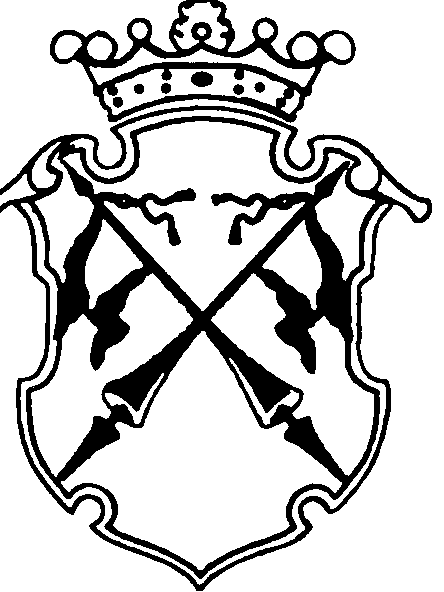 РЕСПУБЛИКА   КАРЕЛИЯКОНТРОЛЬНО-СЧЕТНЫЙ КОМИТЕТСОРТАВАЛЬСКОГО МУНИЦИПАЛЬНОГО РАЙОНАПРИКАЗ«05»февраля 2015г.                                                      №9О внесении изменений в приказ Контрольно-счетного комитета Сортавальского муниципального района от 19.11.2014г. №27 «Об утверждении перечня должностей муниципальной службы в Контрольно-счетном комитете Сортавальского муниципального района, при замещении которых, муниципальные служащие обязаны представлять сведения о своих доходах, а также о доходах своих супруги (супруга) и несовершеннолетних детей     иоб утверждении порядка представления гражданами,претендующими на замещение должностей муниципальнойслужбы в Контрольно-счетном комитете Сортавальского муниципального района, и муниципальными служащими Контрольно-счетного комитета Сортавальского муниципального района сведений о доходах, об имуществеи обязательствах имущественного характера»В связи с утверждением формы справки о доходах, расходах, об имуществе и обязательствах имущественного характера  Указом Президента Российской Федерации от 23.06.2014г. №460 «Об утверждении справки о доходах, расходах, об имуществе и обязательствах имущественного характера и внесении изменений в некоторые акты Президента Российской Федерации», приказываю:Пункт 3 приказа Контрольно-счетного комитета Сортавальского муниципального района от 19.11.2014г. №27 изложить в следующей редакции :«Установить, что граждане, претендующие на замещение должностей муниципальной службы в Контрольно-счетном комитете, и лица замещающие должности муниципальной службы в Контрольно-счетном комитете Сортавальского муниципального района, предоставляют сведения о своих доходах, об имуществе и обязательствах имущественного характера, а также о доходах, об имуществе и обязательствах имущественного характера своих супруги (супруга) и несовершеннолетних детей в соответствии с формой справки, утвержденной Указом Президента Российской Федерации от 23.06.2014г. №460.Пункт 4 и 5 приказа Контрольно-счетного комитета Сортавальского муниципального района от 19.11.2014г. №27 исключить.Пункт  6 приказа Контрольно-счетного комитета Сортавальского муниципального района от 19.11.2014г. №27 изложить в следующей редакции: « Председателю Контрольно-счетного комитета Сортавальского муниципального района ознакомить муниципальных служащих Контрольно-счетного комитета Сортавальского муниципального района под роспись.»Остальные пункты приказа Контрольно-счетного комитета Сортавальского муниципального района от 19.11.2014г. №27 оставить без изменений.Разместить настоящий приказ в сети Интернет на официальном сайте администрации Сортавальского муниципального района.Контроль за исполнением настоящего приказа оставляю за собой.Председатель                                               Н.А. Астафьева